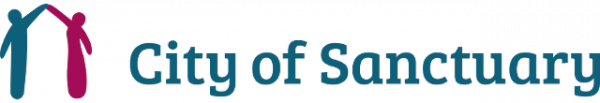 Sanctuary awardReport from the appraisal committeeASSESSMENTHas the minimum criteria specified in the stream of sanctuary guidelines been met?Have the following criteria been met across the whole portfolio of evidence?Name and type of organisation:Town / City:Name / position of lead applicant:Date of submission:Date of appraisal team response:Names of appraisal team:The Organisation ContextPurpose of the organisation, size, numbers of staff, numbers of users/ numbers of people seeking sanctuary etc.Summary of ActivityThe Appraisal team should discuss the organisation’s presented application and evidence prior to appraisal visit.  This report should be read in conjunction with any other documents and/notes.We recognise and commend current activity, in particular the following examples of good practice:Feedback on key principlesFeedback on key principlesBelow are our reflections on the evidence relating to the three principles of the Sanctuary AwardBelow are our reflections on the evidence relating to the three principles of the Sanctuary AwardLearnLearn about what it means to be seeking sanctuaryEmbedEmbed this knowledge in activities and infrastructure of the organisation ShareShare the knowledge and understanding with the organisation’s wider communityReflections on future plansThe following are the areas of commendation and recommendation for the ways in which the applicant states they intend to develop their commitment to being a place of sanctuary over the next three years:AssessmentHave the following criteria been met across the whole portfolio of evidence?AssessmentHave the following criteria been met across the whole portfolio of evidence?CriteriaCriteria met?Minimum CriteriaHave the minimum criteria specified in the Stream of Sanctuary guidelines been met (where relevant)Values and network principles Endorsing the City of Sanctuary's charter and pledging support to the local organisation vision of welcome as relevant. Is the commitment to the vision of welcome visible for the public to see?Staff involvement / awarenessWas everybody made aware of what Sanctuary means? Is there evidence of a whole organisational approach to learning about what it means to be seeking sanctuaryEngagement of people seeking sanctuaryIs there evidence of meaningful engagement with people seeking sanctuary? Sustainable commitmentHas the organisation demonstrated a sustainable commitment to sanctuary? What evidence is there that this commitment will continue after the award is granted? Is there evidence of ensuring that examples of welcome can be sustained through embedding in policy and procedures or the organisational development plans.Self-evaluationDo the staff/volunteers feel that the organisation has completed sufficient work for the award?Feedback from people seeking sanctuaryHas feedback from people seeking sanctuary been taken into account? Sharing achievements and learningIs there evidence of planning to share achievements either through their networks or through City of Sanctuary?ConclusionsConclusionsConclusionsThe review panel were unanimous in concluding that the organisation has fully met the conditions to be granted a Sanctuary Award.Yes  No   Further recommendationsAdditional recommendations from the appraisal group (including areas of improvement necessary for applicants who have not yet met all condition necessary to be granted a Sanctuary Award)Date awardedSignaturesSignaturesSigned by the lead applicantSigned by the lead member of the appraisal group